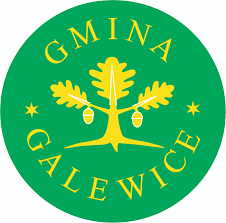 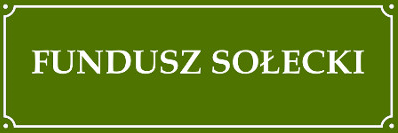 Galewice, 08.05.2023 r.RIiRG.3050-18.1.23ZAPYTANIE OFERTOWE Nr 31.2023Zamawiający:  Gmina Galewice, ul. Wieluńska 5 98-405 Galewice.Tryb udzielenia zamówienia:Do niniejszego postępowania nie stosuje się przepisów ustawy  z dnia 11 września 2019 r. – Prawo zamówień publicznych (t.j. Dz. U. z 2022 r. poz. 1710; zm.: Dz. U. z 2020 r. poz. 1517, z 2022 r. poz. 1812, poz. 1933 i poz. 2185 oraz z 2023 r. poz. 412).Postępowanie prowadzone jest na podstawie § 4 ust. 2 pkt 3 Regulaminu udzielania zamówień publicznych, których wartość nie przekracza wyrażonej w złotych równowartości kwoty 130 000 zł. w Gminie Galewice, wprowadzonego Zarządzeniem Nr 59.2022 Wójta Gminy Galewice z dnia 31 marca 2022 r.  Opis przedmiotu zamówienia:Zakup z dostawą zestawu do siatkówki oraz dwóch bramek do piłki nożnej z siatką dla Sołectwa KaźmirówZakres przedmiotu zamówienia obejmuje zakup z dostawą zestawu do siatkówki oraz dwóch bramek do piłki nożnej z siatką dla Sołectwa Kaźmirów. Szczegółowy zakres prac przedmiotu zamówienia polegać będzie na dostawie:Zestawu do siatkówki ( w skład: słupki, tuleje, siatka i linie)- Słupki o wysokość min. 2,86 m, wykonane powinny być ze stali malowane proszkowo. Profil słupków o śr. min.76 mm. Kolor preferowany czerwony.- Tuleja powinna być stalowa do słupków o min. 76 mm i głębokości min. 35 cm.- Siatka polipropylenowa o długości min. 8,5m i grubości linki min. 3 mm o kolorze czerwonym.- Linie w kolorze czerwonym do wyznaczania pola gry o wymiarach min: 16x8 m i szerokości taśmy 5 cm. z elementami mocującymi: tabliczki do zakopywania i szpilki   2 bramki do piłki nożnej koloru białego, przenośne o wymiarach min. 3x2. Bramki powinny być wykonane z profilu aluminiowego o wymiarach min. 120x100 mm o przekroju owalnym z wewnętrznym użebrowaniem przeciwdziałającym odkształceniom. Szkielet bramki powinien być wykonany z rury stalowej o średnicy min. 35 mm, zabezpieczony antykorozyjnie poprzez cynkowanie ogniowe.2 siatki do bramki 3x2 koloru białego. Siatka powinna być wykonana z bezwęzłowego polipropylenu o podwyższonej wytrzymałości i o grubości min. 4 mm, oczko siatki powinien mieć min. 10x10 cm.Zadanie realizowane ze środków funduszu sołeckiego Sołectwa Kaźmirów pn. Zagospodarowanie placu wiejskiego w miejscowości Kaźmirów.Sprzęt musi być fabrycznie nowy i sprawny technicznie oraz powinien posiadać certyfikat umożliwiający używanie ich na obiektach użyteczności publicznej. Dostawa sprzętu ma być dokonana w dni robocze w godzinach 8.00 – 14.00Termin realizacji zamówienia.Termin realizacji zamówienia –  od podpisania umowy do dnia 31.07.2023r.Opis warunków płatności.Termin płatności faktury: min. 14 dni.Podstawą do wystawienia faktury i końcowego rozliczenia stanowi faktycznie zrealizowane zamówienie i protokół wykonania przedmiotu umowy. VI. Kryterium oceny ofert.1. Jedynym kryterium oceny ofert jest najniższa cena brutto za całość zamówienia.  VII. Termin gwarancjiZamawiający wymaga udzielenia minimum 12 miesięcy gwarancji na przedmiot zamówienia.VIII. Sposób przygotowania i złożenia oferty:Ofertę należy sporządzić wypełniając formularz ofertowy (zał. Nr 1). W załączonym formularzu ofertowym należy ponadto podać cenę brutto ogółem oferty.Ofertę można złożyć osobiście w sekretariacie pok. 208, lub przesłać za pośrednictwem poczty, kuriera na adres Gmina Galewice, ul. Wieluńska 5, 98-405 Galewice lub faksem (62/7838625) lub drogą elektroniczną na adres sekretariat@galewice.pl. W przypadku składania oferty pocztą należy opisać kopertę „Oferta cenowa na zakup z dostawą zestawu do siatkówki oraz dwóch bramek do piłki nożnej z siatką dla Sołectwa Kaźmirów.”.W przypadku składania oferty drogą elektroniczną wymagany jest skan wypełnionej i podpisanej oferty.Dokumenty składane w formie kserokopii muszą być potwierdzone za zgodność z oryginałem przez Wykonawcę.Wszystkie koszty związane z przygotowaniem oferty ponosi składający ofertę. Ofertę należy sporządzić w języku polskim pod rygorem nieważności.Wymaga się, aby wszelkie poprawki były dokonane w sposób czytelny oraz opatrzone podpisem osoby podpisującej ofertę.Oferty złożone po terminie nie będą rozpatrywane.Termin składania ofert: do dnia 16.05.2023 r. do godz. 1530Do oferty należy dołączyć wypełniony i podpisany formularz ofertowy (zał. Nr 1) oraz wizualizacja i opis techniczny przedmiotu zamówienia. IX. Zastrzeżenia dodatkowe1. Wykonawca przygotowuje ofertę i uczestniczy w postępowaniu ofertowym na własny koszt. Oferentowi nie przysługują względem Zamawiającego żadne roszczenia związane z jego udziałem w niniejszym postępowaniu.2. Zamawiający zastrzega prawo unieważnienia postępowania bez podania przyczyny. Zapytanie ofertowe służy rozeznaniu rynku i nie zobowiązuje Zamawiającego do złożenia zamówienia.3. Osobą wyznaczoną do bezpośredniego kontaktowania się z Wykonawcami jest Katarzyna Owczarek- tel. 514953731.Załączniki:1.Formularz ofertowy – zał. Nr 1.………………………………………(podpis Zamawiającego)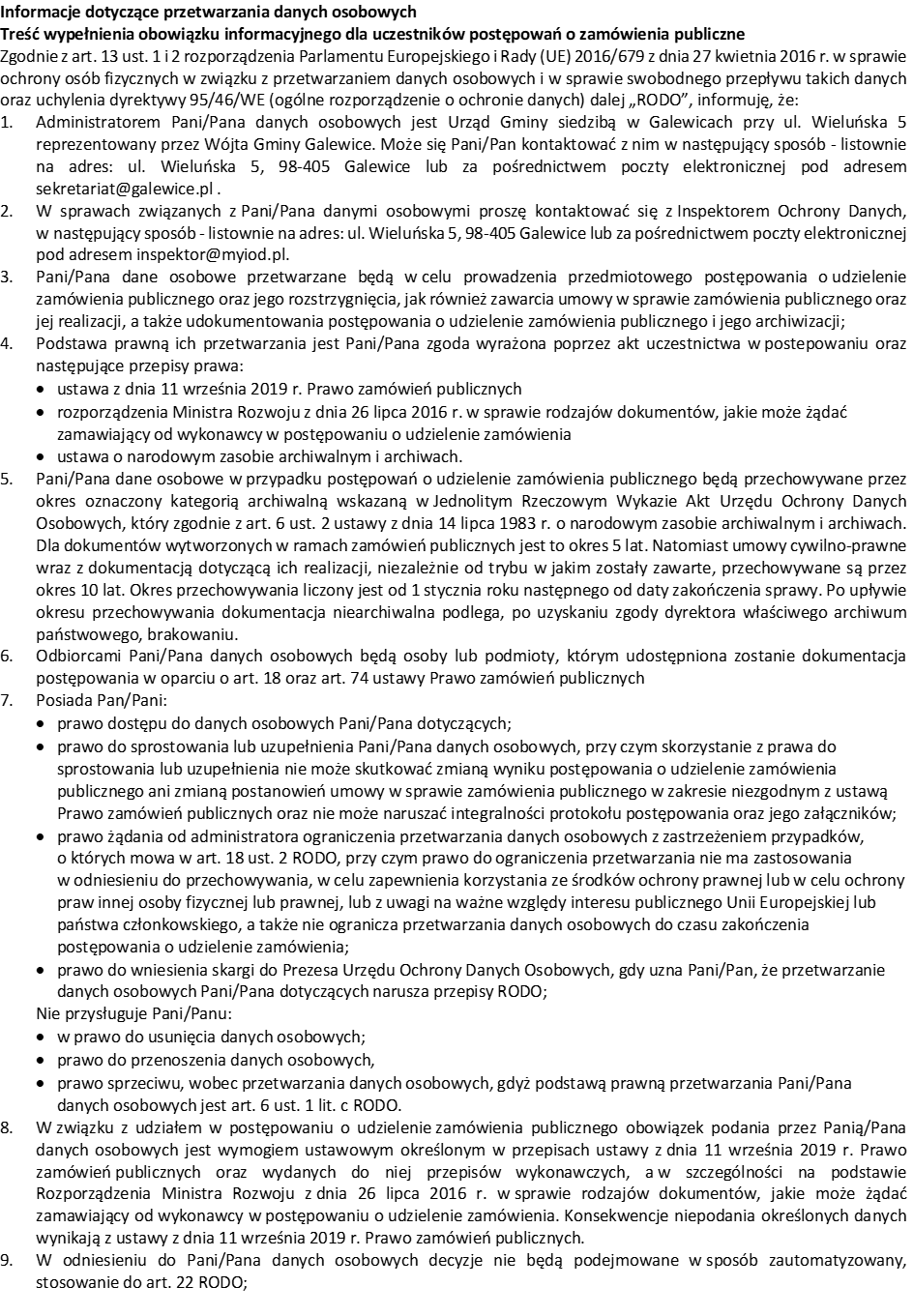 